$15,000.00SACKREITER DEVELOPMENT, LLC – KENNY JENSEN RENTALS, LLCINTERSECTION OF 17TH AVENUE EAST & 2ND STREET EAST TRACT S-3 REPLAT PART OUTLOT D & N 42.8’ OF OUTLOT E, E MOB ADDN IN NE4 29-124-79RECORD #3765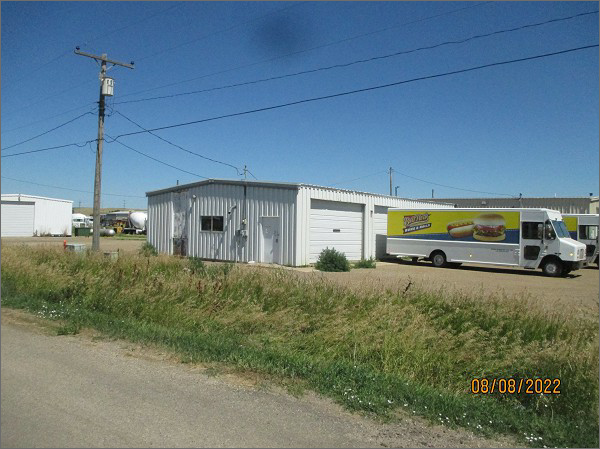 LOT SIZE: 120’ X 140’YEAR BUILT: 1970                                    TYPE: COMMERCIAL – SERVICE GARAGE/WAREHOUSEQUALITY: AVERAGECONDITION: AVERAGE TOTAL FLOOR AREA: 2160 SQFTSOLD ON 11/24/21 FOR $15,000ASSESSED IN 2022 AT $38,235ASSESSED IN 2017 AT $37,100